ZAŁĄCZNIK NR 1 DO ZAPYTANIA OFERTOWEGO ZO023-2019-1.1.1_POIR…………………………………………………………Miejscowość, dataNazwa i adres oferenta oraz dane rejestrowe, w tym NIP:………………………………………………………………………………………………………FORMULARZ OFERTYW odpowiedzi na zapytanie ofertowe nr ZO023-2019-1.1.1_POIR składamy ofertę na wyłonienie wyboru wykonawcy usługi dostosowania statku powietrznego do celów fotogrametrii lotniczej, integracja i certyfikacja, w ramach projektu pt.: „Prace badawczo-rozwojowe nad prototypową technologią multisensorycznej lotniczej stacji diagnostycznej, umożliwiającą wielkopowierzchniową inwentaryzację oraz parametryzację roślinności” (nr projektu: POIR.01.01.01-00-1071/17).Wartość oferty:Proponowany harmonogram płatności:[liczba dni od złożenia zamówienia] – [kwota netto][liczba dni od złożenia zamówienia] – [kwota netto][liczba dni od złożenia zamówienia] – [kwota netto][liczba dni od złożenia zamówienia] – [kwota netto]Miejsce przekazania i odbioru przedmiotu zamówienia:…………………………Termin dostarczenia zamówienia:  ………………………………….Termin związania: 60 dni od ostatecznego terminu składania ofert.Oświadczenia:Oświadczam, iż zapoznałem się z treścią zapytania ofertowego, nie wnoszę żadnych zastrzeżeń oraz uzyskałem niezbędne informacje do przygotowania oferty.Oświadczam, iż akceptuję założenia zawarte w niniejszym zapytaniu ofertowym, dotyczące zakresu zamówienia oraz wymagań w nim zawartych.Oświadczam, iż znajduję się w sytuacji ekonomicznej i finansowej zapewniającej wykonanie zamówienia we wskazanym terminie.Oświadczam, że spełniam warunki udziału w postępowaniu określone w pkt VI zapytania ofertowego.Osoba wyznaczona do kontaktów w sprawie przedmiotowego zamówienia:Imię i nazwisko: Telefon:e-mail:……………………………………… dnia ……………………………..……………………………………………………..Czytelny podpis uprawnionego przedstawiciela Oferenta oraz pieczęć firmowa (jeśli podmiot posiada pieczęć)ZAŁĄCZNIK NR 2 ZAPYTANIA OFERTOWEGO ZO023-2019-1.1.1_POIRSpecyfikacja szczegółowa i parametry techniczne poszczególnych komponentówSZCZEGÓŁOWY OPIS PRZEDMIOTU ZAMÓWIENIA:Przedmiotem zamówienia jest wykonanie usługi dostosowania statku powietrznego do celów fotogrametrii lotniczej, integracja i certyfikacja – 1 sztuka – obejmująca dostosowanie samolotu Vulcanair P68 Observer 2, wyposażonego w trzy otwory (hatche) przeznaczone do instalacji wyposażenia misji fotogrametrycznych, dostarczonego przez Zamawiającego do Wykonawcy na cele realizacji przedmiotu zamówienia, wraz z niezbędnym sprzętem oraz okablowaniem (długość kabli zostanie określona przez Wykonawcę w trakcie realizacji zamówienia).Zakres prac przewidzianych do realizacji w ramach niniejszego zamówienia obejmuje co najmniej:Dedykowane przystosowanie standardowego statku powietrznego do zadań specjalnych – wielosensorowych misji fotogrametrycznych:Modyfikacja systemu zasilania na 50 Amps @ 28VDC Instalacja anteny GPSModyfikacja wyposażenia misji fotogrametrycznych w konfiguracji certyfikowanej przez EASA Integracja łoża stabilizującego z wielkoformatową kamerą fotogrametryczną oraz instalacja w głównym otworze nr 1.Integracja i instalacja skanera laserowego Riegl VQ-780i (wraz z IMU) w tylnym otworze nr 2.Integracja i instalacja łoża stabilizującego wraz ze średnioformatową kamerą w otworze nr 3. Dostarczenie wszystkich części mechanicznych dokonanego przystosowania do misji fotogrametrycznych.Instalacja systemu zarządzania misjami fotogrametrycznymi (FMS).Certyfikacja dla przeprowadzonych modyfikacji wystawiona przez EASA:Suplement do Instrukcji Użytkowania W Locie – opisujący wszystkie procedury specjalne dotyczące użytkowania wyposażenia misji fotogrametrycznych.Suplement do Instrukcji Obsługi Technicznej Statku Powietrznego – opisujący wszystkie procedury specjalne dotyczące eksploatacji wyposażenia misji fotogrametrycznych.Szczegółowy schemat połączeń – niezbędna dokumentacja instalacji elektrycznej w celach operacyjnych i obsługowych.Poświadczenie obsługi EASA (Form 53 zgodny z part 145).Ponadto w ramach zamówienia zostanie wykonana:Definicja dokładnej konfiguracji statku powietrznego.Wykonanie projektu systemu zgodnie z opisem.Szczegółowy opis wszystkich niezbędnych komponentów i zespołów.Integracja wyposażenia misji zgodnie z opisem.Przygotowanie i wykonanie prób naziemnych.Przygotowanie dokumentacji, rysunków, instrukcji w celach prezentacyjnych.Przeprowadzenie testów poprawności funkcjonowania systemu w locie.Schemat blokowy połączeń wyposażenia do misji fotogrametrycznych: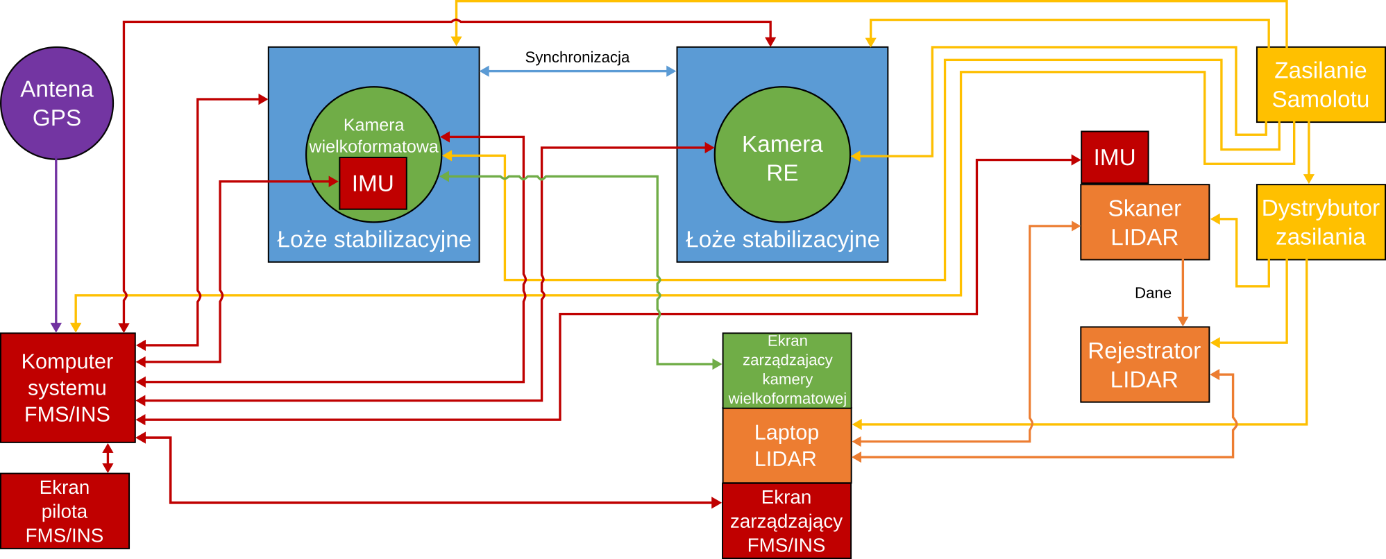 Zakres prac w ramach usługi zakłada przeprowadzenie wszystkich następujących prac w ramach wymienionych przez Zamawiającego we wniosku o dofinansowanie w/w projektu, tj.:Etap 2 projektu (okres realizacji 2019.06.01 - 2019.09.30):B16 – Finalne opracowanie założeń konstrukcyjnych dla lotniczej stacji diagnostycznej na potrzeby wielkopowierzchniowej inwentaryzacji oraz parametryzacji roślinności działającej w technologii multisensorycznych pomiarów spektralno-przestrzennych.Etap 3 projektu (okres realizacji 2019.10.01 – 2020.03.30):C1 – Dostosowanie konstrukcji PL pokładu samolotu do założeń konstrukcyjnych opracowanych w B16 wraz z wykonaniem niezbędnych działań certyfikacyjnych zgodnych z wymogami ULC.Powyższe musi pozostać zgodne w wymogami ULC dopuszczającymi statek powietrzny do użytkowania na terenie RP.Wymagania ogólne opisu przedmiotu zamówienia: bezpłatny transport do zamawiającego i zabezpieczenie wyrobu na czas transportu po wykonaniu przedmiotu zamówienia. Szczegółowe informacje na temat przedmiotu zamówienia zostały ujęte w Załączniku nr 2 do niniejszego Zapytania Ofertowego.………………………………………………………………………data i podpis ZamawiającegoZAŁĄCZNIK NR 3 ZAPYTANIA OFERTOWEGO ZO023-2019-1.1.1_POIR…………………………………………………………Miejscowość, dataNazwa i adres oferenta oraz dane rejestrowe, w tym NIP:………………………………………………………………………………………………………Oświadczenie o braku powiązań kapitałowych i osobowychOświadczam, że ………………………………………………………………………………………………………………………. (dane Oferenta) nie jest powiązany z Zamawiającym osobowo lub kapitałowo. Przez powiązania kapitałowe lub osobowe rozumie się wzajemne powiązania między Zamawiającym lub osobami upoważnionymi do zaciągania zobowiązań w imieniu Zamawiającego lub osobami wykonującymi w imieniu Zamawiającego czynności związane z przygotowaniem i przeprowadzeniem procedury wyboru wykonawcy a wykonawcą, polegające w szczególności na:uczestniczeniu w spółce jako wspólnik spółki cywilnej lub spółki osobowej,posiadaniu udziałów lub co najmniej 10% akcji,pełnieniu funkcji członka organu nadzorczego lub zarządzającego, prokurenta, pełnomocnika,pozostawaniu w takim stosunku prawnym lub faktycznym, który może budzić uzasadnione wątpliwości, co do bezstronności w wyborze wykonawcy, w szczególności pozostawaniu 
w związku małżeńskim, w stosunku pokrewieństwa lub powinowactwa w linii prostej, pokrewieństwa lub powinowactwa w linii bocznej do drugiego stopnia lub w stosunku przysposobienia, opieki lub kurateli.……………………………………… dnia ……………………………..……………………………………………………..Czytelny podpis uprawnionego przedstawiciela Oferenta oraz pieczęć firmowa (jeśli podmiot posiada pieczęć)ZAŁĄCZNIK NR 4 ZAPYTANIA OFERTOWEGO ZO023-2019-1.1.1_POIR…………………………………………………………Miejscowość, dataNazwa i adres oferenta oraz dane rejestrowe, w tym NIP 1:………………………………………………………………………………………………………Oświadczenie o upoważnieniu do reprezentacjiJa/My niżej podpisany/podpisana/podpisani niniejszym oświadczam/oświadczamy, że jesteśmy upoważnieni do reprezentowania …………………………………………………………………………………………………….. (dane Oferenta), w tym również do złożenia oferty i składania oświadczeń w postępowaniu w przedmiocie Zapytania ofertowego nr ZO023-2019-1.1.1_POIR dotyczącego wyboru wykonawcy usługi dostosowania statku powietrznego do celów fotogrametrii lotniczej, integracja i certyfikacja, w ramach projektu pt.: „Prace badawczo-rozwojowe nad prototypową technologią multisensorycznej lotniczej stacji diagnostycznej, umożliwiającą wielkopowierzchniową inwentaryzację oraz parametryzację roślinności” (nr projektu: POIR.01.01.01-00-1071/17).Upoważnienie do reprezentacji wynika z ……………………………………………………………………………………………………………………………………………………………………………………………………………………………………………… . 2……………………………………… dnia ……………………………..……………………………………………………..Czytelny podpis uprawnionego przedstawiciela Oferenta oraz pieczęć firmowa (jeśli podmiot posiada pieczęć)1 Dane mogą zostać wskazane poprzez przybicie pieczęci firmowej Oferenta2 Oferent powinien wskazać rejestr, do którego został wpisany wraz z podaniem numeru wpisu do rejestru, ewentualnie wskazać na umowę spółki lub inne dokumenty, z których wynika upoważnienie do reprezentacji. Nazwa Cena nettoVATCena bruttoZadania Etapu 2 projektu:B16 – Finalne opracowanie założeń konstrukcyjnych dla lotniczej stacji diagnostycznej na potrzeby wielkopowierzchniowej inwentaryzacji oraz parametryzacji roślinności działającej w technologii multisensorycznych pomiarów spektralno-przestrzennych.Zadania Etapu 3 projektu:C1 – Dostosowanie konstrukcji PL pokładu samolotu do założeń konstrukcyjnych opracowanych w B16 wraz z wykonaniem niezbędnych działań certyfikacyjnych zgodnych z wymogami UL.